Created/updated:     	10th September 2016Ratified by Governing Body: 	24th November 2016Presented to School Council:  	30th March 2017Due for review:    	December 2017MORETONC of E PRIMARY SCHOOLEquality Statement for academic year 2016/17Our school values areTo be kindTo be gentleTo be politeTo listenTo work hardTo be honestTo look after God’s worldAt Moreton C of E Primary School we are committed to ensuring equality of education and opportunity for all pupils, staff, and parent/carers linked to our school, irrespective of race, gender, disability, faith, religion or socio-economic background. We aim to develop a culture of inclusion and diversity in which all those connected to the school feel proud of their identity and are able to participate fully in school life.The achievement of pupils will be monitored by race, gender, socio-economic status and disability and we will use this data to support pupils, raise standards and ensure inclusive teaching.  We will tackle discrimination by the positive promotion of equality, challenging bullying and stereotypes and creating an environment which champions respect for all.  At Moreton C of E Primary School we believe that diversity is a strength which should be respected and celebrated by all those who learn, teach and visit here.At Moreton C of E Primary School we treat all members of our school community as individuals with their own particular abilities and backgrounds.  We create and maintain a school ethos which promotes equality, develops an understanding and challenges appropriately.  We encourage all members of our community to gain a positive self-image and to have high expectations of themselves and others.  We promote mutual respect and value others who are similar or different.  The staff and governors of the school monitor and review regularly to ensure that there is a cycle of continuous improvement in all that we do.The staff and governors at Moreton C of E Primary School are currently working hard towards ensuring that the gap is narrowed between the attainment of the disadvantaged and non-disadvantaged children.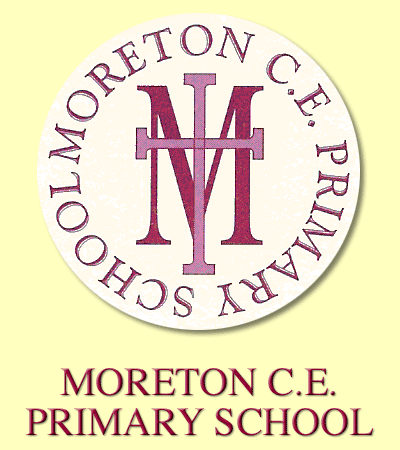 